تحصیلات تکمیلی دانشکده پرستاری مامایی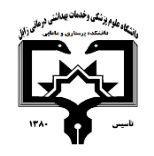 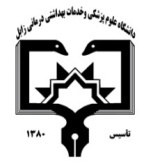 فرم گزارش پیشرفت کار پایان نامه کارشناسی ارشد پرستاریمشخصات دانشجونام و نام خانوادگی دانشجو :                              شماره دانشجویی:                                       سال ورود: رشته تحصیلی :                                           شماره ثبت پایان نامه در سامانه پژوهان :مشخصات استاد راهنمانام و نام خانوادگی استاد راهنمای اول :                                                     مرتبه علمی :نام و نام خانوادگی استاد راهنمای دوم :                                                     مرتبه علمی :گزارش پیشرفت پایان نامه دانشجوعنوان پایان نامه :-خلاصه ای از فعالیت های انجام شده در سه ماهه گذشته از تاریخ ثبت پایان نامه :-عناوین فعالیت های پیش بینی شده در سه ماهه آینده :-مشکلات حین انجام کار و ارائه پیشنهادات :ارزیابی  استاد راهنماارزیابی  استاد راهنماارزیابی  استاد راهنماارزیابی  استاد راهنماارزیابی  استاد راهنمامعیارهای ارزشعالی (10)خوب (8)متوسط (3)ضعیف (2)اجرای پایان نامه مطابق جدول زمانی پیش بینی شدهعمل به توصیه ها و پیشنهادات اساتید راهنما و مشاورحضور مستمر دانشجو جهت انجام تحقیقاتامتیاز نهایینظرات تکمیلی  استاد راهنما            نام و نام خانوادگی استاد راهنما                                       نام و نام خانوادگی مدیر گروه                                   امضاء                                                                                   امضاءگزارش پایان نامه آقای / خانم ............................... دانشجوی رشته ......................... در تاریخ ................... به اینجانب تحویل گردید. 